Сайт: http://www.avgust.com/newspaper/topics/detail.php?ID=2320&sphrase_id=12406Газета «Поле Августа», 2009Юрий и Владимир Засыпкины: НАМ НУЖНЫ НЕ РЕКОРДЫ, А ВЫХОД РУБЛЕЙ С ГЕКТАРА15.05.2009Юрий Николаевич, чем занимались Ваши родители? Издалека начинаете… Мои родители были педагогами, но уже на пятом годочке я остался без отца. В феврале 1943 года его призвали на фронт, а в апреле он вернулся израненный, и в 1946 году его не стало. Мама вторично вышла замуж, и меня воспитывала бабушка. После окончания семилетки я учился на тракториста в Колыванском техническом училище механизации, потом в Куйбышевском политехническом техникуме, откуда меня призвали в армию. По окончании службы неожиданно для самого себя пошел учиться на бухгалтерское отделение Колыванского сельхозтехникума, окончив его, четыре с небольшим года работал бухгалтером. А в 1971 году началась общественная работа – сначала председателем сельского совета, затем секретарем партийной организации, а когда «партия сказала «Надо!», – в 1983 году возглавил совхоз «Озерский» Искитимского района, к которому быстро «прикипел». 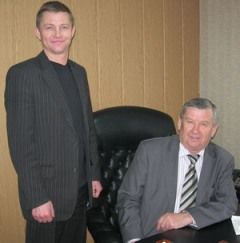 Хозяйство было компактное, разработали программу его развития, начали ее выполнять, и результаты быстро проявились. Меньше чем за три года зарплата тех же свинарок, например, увеличилась в четыре – пять раз, поголовье свиней выросло с 900 до 3 тыс., КРС завели… Но в 1985 году тогдашний секретарь обкома КПСС А. Ф. Петухов уговорил меня принять совхоз «Степное», большое хозяйство – пять отделений, 750 работников, 17 тыс. га земли. Оно и сейчас по пашне самое крупное в Искитимском районе. И вот уже здесь я топчу земелюшку родненькую 24 года. А как пережили перестроечные времена? Сложно, но все эти годы регулярнейшим образом выплачивали зарплату, перечисляли налоговые платежи. Люди понимали и до сей поры понимают меня и верят мне. Сейчас все изменилось… В 1985 году здесь было 57 комбайнов, а в прошлом году на тех же площадях было занято всего восемь комбайнов, намолотили 20 тыс. т хлеба. В полях на уборочной участвовало восемь комбайнеров и шесть водителей. В самые трудные времена мы приобрели четыре «Доминатора» фирмы «Клаас», в прошлом году «Лексион» взяли, на котором Сергей Нижник намолотил 48 тыс. ц – больше всех в области! Очень добросовестный механизатор. Сейчас у него трактор и посевной комплекс «Джон Дир». И на посевной у них с Володей Ананченко был лучший результат в области – 6,7 тыс. га! А вообще с 10 тыс. га ярового сева справляются всего три агрегата – «Джон Дир» и два «Конкорда» с «Кировцами». «Конкорды» мы приобрели первыми в области в 1994 году. Затратили на их покупку более 350 млн руб. (такие тогда деньги были). Рисковали, кредиты брали под 230 %, но агрегаты до сих пор в строю, по 1,5 тыс. га засевают, да еще и удобрения ими вносим. В 2004 году, когда уже стал проявляться кадровый кризис, мой сын Владимир задумал переход сначала на минимальную, а потом и «нулевую» технологию обработки почвы. Три года экспериментировал, и теперь мы уже третий год не пашем. Вместо десяти операций осталось три – посев, химобработка и уборка, а в урожае только выигрываем. Из собранных 20 тыс. т зерна (а это ведь восемь эшелонов по 50 вагонов) одной только пшеницы 15 тыс. т! Еще и отменного качества? Зерно у нас отличное, с высоким содержанием белка, а потому конкуренции рынка мы не боимся. За осень только пшенички реализовали 11 тыс. т. И сейчас еще продаем товарное зерно и семена пшеницы. В прошлом году себестоимость зерновых составила 2,6 тыс. руб/т, получили 48 млн руб. прибыли. С новой техникой у нас и производительность в 2,6 раза повысилась, и налогов в бюджеты платим больше. 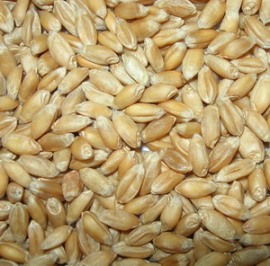 Мы сейчас подошли к системе земледелия с нормированным урожаем, для этого не только делаем полный почвенный анализ, но и используем возможности современной техники. К примеру, в этом году внесем 1,5 тыс. т удобрений. То есть, в расчете на гектар придется около 100 кг – это уже что-то. В советское время мы себе этого позволить не могли, и в первую очередь из-за отсутствия технических возможностей. А сейчас «Джон Дир-1895» вносит удобрения в два горизонта – под семена и в рядок для старта. А если такую же норму туков внести в рядок, то сожжешь корневую систему. «Лексион» – это комбайн-лаборатория на колесах, он при уборке сразу же выдает карту поля с указанием урожайности, поэтому агроному легко планировать внесение удобрений. Мы его используем и для определения сроков уборки по влажности зерна. В этом году берем еще один комбайн с такими же функциональными возможностями, но уже фирмы «Джон Дир». Техника эта, конечно, дорогая – за «Лексион» заплатили 11 млн руб., «Джон Дир» стоит 13 млн руб. А почему именно «Джон Дир»? У нас в основном немецкие комбайны, это преотличная техника! Но попробуем и «Джон Дир». В прошлом году я был в Америке и вместе с комбайнером прошел круг по полю на этом комбайне, и запала мне в душу эта машина. Владимир убеждал меня покупать однотипную технику, а когда сам в Канаде посмотрел, как «Джон Дир» работает, тоже решил испытать, как он себя в наших условиях покажет. Вот какие времена настали – сравниваем технику ведущих мировых производителей! Конечно! Да просто не надо ныть! Вот говорим: кризисная ситуация, но мы же ее сами создаем! Сейчас руководство страны ориентирует нас на покупку отечественной техники. Но что делать, если у нас в России не производят таких комбайнов, которые мы покупаем? Мы вынуждены были обращаться к губернатору В. А. Толоконскому по этому вопросу, и сейчас Минсельхоз РФ издал приказ № 82, в приложении к которому импортная техника, не имеющая аналогов в отечественном машиностроении, включена в перечень машин, на которые распространяется кредитование. За последние два года мы серьезно обновили машинно-тракторный парк, приобрели техники на 80 млн руб. Раз переходим на новую технологию, то нужна совершенно другая система машин. Областное руководство помогает вам в этом? Обязательно! При ставке рефинансирования 13 % нам субсидируют две трети от нее. А при наличии молочного производства эта ставка субсидируется на 100 %. Кроме того, нам компенсируют 30 % стоимости приобретенной техники за счет областного бюджета, и в 2007 году мы получили 11 млн руб. Мы в свое время и отечественные машины брали, самые лучшие. В 1987 году приобрели роторный «Дон», заплатили 52 тыс. руб. (в то время обычный комбайн стоил 6 тыс. руб.), и он у нас 14 лет отработал. Кстати, большинство новинок отечественного машиностроения именно у нас испытывались. Например, кормоуборочный комбайн «Дон-680». После того как мы продемонстрировали специалистам нашей и соседних областей, как он работает, прямо у меня в кабинете В. А. Толоконский подписал контракт на приобретение у «Ростсельмаша» сразу 50 таких машин. Тогда области был выделен бесплатно один «Дон-680», и его передали нам. Юрий Николаевич, как у вас механизаторам живется? Их у нас всего двадцать человек, но каких! Среднегодовой заработок в 2008 году у них составлял 270 - 330 тыс. руб., а среднемесячный – 12480 руб. Это, конечно, усредненный показатель, а, допустим, у Сережи Нижника – 350 тыс. руб. за год. Это же почти 30 тыс. ежемесячно! В прошлом году устроили соревнование для комбайнеров, победитель которого должен был получить «Волгу-3102». Хотя разные у нас типы машин (четыре «Доминатора», «Лексион», два «Дона» и даже один «Енисей»), нам удалось выработать справедливые критерии оценки по дополнительным процентам намолота. Разница была незначительная, как на Олимпийских играх, победителем стал И. И. Холодный на «Доминаторе». Соревнование соревнованием, но у них такая солидарность проявилась! Если вдруг чей-то комбайн по каким-то причинам вставал, другой останавливался, чтобы помочь! Меня порадовало, как дружно все поздравили Ивана Ивановича, получившего неплохой «гостинец» за 400 с лишним тысяч рублей. 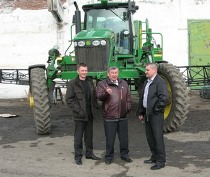 Щедрый Вы человек! Нет, тут не щедрость, «жадный богатым не бывает». Я пришел к мнению, что надо побольше людей поощрять и награждать не одного, а троих лучших. В этом году мы, наверное, так и поступим. У человека всегда должен быть стимул. Именно поэтому во всех подразделениях мы ввели дифференцированный подход в оплате труда в том случае, если человек превышает оговоренный порог результативности. Например, на уборке зерновых на «Доминаторе» порог для комбайнера 12 тыс. ц, при этом мы платим 1 руб/ц, но как только он превысил этот показатель, то уже с первого же центнера оплата резко возрастает до 4 руб/ц. Это и механизаторами воспринимается положительно – у них есть интерес превзойти этот рубеж, и хозяйству выгода – комбайны работают высокопроизводительно, все вовремя убирается. Когда пришел в хозяйство Ваш сын? В 1993 году. Его после школы романтика поманила, и он поступил в Новосибирский институт водного транспорта. А тут перестройка, пришлось ему переквалифицироваться, четыре года отработал инженером центральной ремонтной мастерской нашего хозяйства, где только тракторов было 115, разных модификаций, по 57 комбайнов и автомобилей, другие орудия. Потом семь лет трудился главным инженером, и вот уже шесть лет является исполнительным директором. Трудовую школу он прошел обстоятельно, работает хорошо, и рабочий класс его уважает. Депутат районного совета. Сейчас в его ведении все хозяйственные вопросы. Владимир Юрьевич, когда хозяйство впервые получило в качестве приза автомобиль за ударный труд? С 2001 года нам каждый год вручают по УАЗу, а в прошлом году – УАЗ «Патриот». Но мы и до 2001 года первыми были. Для нас сейчас главное не призовое место, а экономика, выход рублей с гектара. Это и привело нас к No-till. В последние годы в сельском хозяйстве ухудшается ситуация с кадрами, быстро растет себестоимость продукции. Я ни в коем случае не хочу ругать классическую технологию, по которой люди много лет работали, добивались и добиваются высоких результатов. Но она требует больших материальных затрат и людских ресурсов. Поэтому перед нами встал вопрос, как выходить из сложившейся ситуации – людей стало меньше, а объемы работ сохранились. За весь перестроечный период мы ни на гектар не уменьшили посевные площади, не сократили поголовье скота. И тогда мы начали изучать передовой опыт нашей области, сибирского региона в целом, я дважды ездил на Украину на конференцию «Агросоюза» по No-till, был у В. Д. Шнайдера в Омской области, познакомился с С. В. Лештаевым из Кемеровской области (кстати, после того, как прочитал о нем в вашей газете), побывал в Канаде, и понял, что нужно делать выбор, исходя из собственного опыта. С 2004 по 2006 год мы проводили в хозяйстве свои полевые эксперименты по внедрению сначала минимальной технологии, а потом и «нулевой». За это время мы пришли к выводу, что большой разницы в урожае при использовании классической, минимальной или «нулевой» технологии нет. Так как в нашем регионе основным лимитирующим фактором является влага, то мы выбрали для себя технологию No-till с использованием посевного комплекса «Джон Дир-1895». Сейчас я оцениваю классическую технологию как набор операций, выполняемых в строго определенные агротехнические сроки. Но в этом случае, по мнению авторитетных экспертов, результат зависит на 80 % от природных факторов и только на 20 % – от человека. Допустим, пораньше вспахал зябь, заборонил, весной задержал влагу в два следа, прокультивировал, посеял в те агротехнические сроки, которые отведены, чтобы механически уничтожить сорняки, и ты гарантированно будешь с урожаем примерно 15 - 20 ц/га. Но это в том случае, если все сложится оптимально. А ведь в жизни все складывается далеко не так, как нам хочется. И задержка на одной операции неминуемо потянет за собой смещение всех остальных. При No-till это соотношение диаметрально меняется – успех на 20 % зависит от природного фактора, количество операций сокращается в разы, но в этом случае результат на 80 % зависит от того, что делаю я как организатор всех работ, агроном, механизатор, осуществляющие конкретные действия. Многие думают, что No-till – просто отказ от пахоты, закопал зерно в землю – и получил урожай. Но так не бывает, и эта технология гораздо сложней, чем классическая, при которой огрехи на вспашке можно снивелировать дальнейшими действиями. При No-till ошибка при посеве может стоить урожая. Поэтому мы продолжаем каждый год экспериментировать. Начальные звенья для внедрения цепи этой технологии у нас есть: техника, отработанная технология по защите растений. Сейчас мы подходим к системе точного земледелия. С этого года агрохимические анализы почв на содержание элементов питания и влагообеспеченность мы делаем осенью и весной, чтобы знать, какие изменения происходят. Кроме того, в прошлом году купили комбайн «Лексион», который выдает карту урожайности участков полей размером 20 на 20 м. В будущем мы планируем приобрести сеялку, которая будет дифференцированно вносить удобрения по каждому участку поля в зависимости от той карты, которую выдал комбайн, и результатов агрохимисследования. И в этом случае без импортной техники, не только высокопроизводительной, но и «умной», нам не обойтись. В этом году мы возьмем еще один комбайн фирмы «Джон Дир» с такой же системой картирования, как и у «Лексиона». Повторяю, для нас важны не рекордные урожаи, а выход денег с гектара. Можно получить 40 ц/га, но с себестоимостью зерна 5 тыс. руб/т. Но пойдет ли на это рачительный хозяин? Кстати, когда мы перешли на No-till, у нас стабильно начала расти средняя урожайность: в 2006 году – 22,6 ц/га, в 2007-м – 26, в 2008-м – 30,3 ц/га, а себестоимость остается примерно на одном уровне – 2,6 тыс. руб. И это при ежегодном росте цен на ГСМ, удобрения, семена, ХСЗР. Кстати, уже сейчас можно говорить о положительных изменениях в экономике. Возьмем ГСМ. Четыре года назад на все наши операции (с учетом животноводства) мы расходовали в среднем 80 л/га, а сейчас – 25 - 30 л/га, и этот показатель еще не предел, хотя и он говорит сам за себя. Если при классической технологии в сезон мы использовали порядка 60 единиц техники, которые обслуживали около 100 человек, то теперь на посевной при двухсменной работе на трех комплексах и трех грузовиках занято всего 18 человек. А посевные площади остались прежними… Сейчас мы только отрабатываем эту технологию, а в перспективе стремимся выйти на систему биологического земледелия, основанного на No-till. Примеры я видел в одном из хозяйств на Украине, где 30 лет не пашут землю, 20 лет не вносят удобрения и 10 лет применяют гербициды на отдельных своих полях. Конечно, мы понимаем, что чудес не бывает, но надо научиться грамотно управлять влагой, макро- и микроэлементами, сорняками и т. д. У нас, например, около 15 % в структуре пашни занимают пары. И до 2007 года они все были черные, с проведением поверхностной обработки почвы дисковым агрегатом «Рубин». В 2008 году под покров культур сеяли донник, а со следующего года, думаю, у нас все пары будут занятыми. Поначалу – сидеральные с донником, в дальнейшем, чтобы увеличить отдачу от земли, начнем сеять другие бобовые культуры, получать урожай и в то же время обогащать почву естественным способом. Как давно вы сотрудничаете с «Августом»? Третий год. Когда ко мне приезжают и спрашивают, какую приобрести сеялку, я никогда не даю никаких советов, ведь результат зависит от многих факторов, даже от того, с какой компанией ты работаешь по пестицидам. Если раньше коэффициент рефакции зерна у нас обычно был порядка 10 - 15 %, то в 2007 - 2008 годах – от 1,5 до 2 %, зерно из-под комбайна можно сразу сдавать на элеватор. И это говорит о том, что мы сделали правильно, выбрав для себя «августовские» препараты. В этом году, исходя из собственного опыта, мы планируем значительно увеличить применение фунгицидов – с 1 тыс. га до 5 тыс., потому что увидели значительную прибавку урожая – до 8 ц/га. На обработанных тилтом полях мы получили зерна не менее 35 ц/га. У нас было два экспериментальных поля сортов пшеницы Тризо и Новосибирская 29. Применив необходимые удобрения (по результатам почвенного анализа) и полную систему защиты растений, мы собрали в среднем 43 ц/га Новосибирской 29 и 48 ц/га – Тризо. Хотя биологический урожай Тризо был 52 ц/га, но из-за выпавшего 17 сентября снега часть урожая потеряли. Так что реальный потенциал сортов – 43 и 52 ц/га. И если фунгицидная обработка обошлась нам в 440 руб/га, то прибавка в 8 ц/га в разы окупает себя. Когда начинаешь составлять заявку по тем же пестицидам, то волосы на голове встают – в какую копеечку нам это обходится. Но, проанализировав полученную выгоду, приходишь к пониманию того, что затраты на препараты оборачиваются существенной прибылью. Или такой пример – если не применять против овсюга топик, который стоит более 1,5 тыс. руб/л, вроде бы большие деньги экономишь, а в результате можешь потерять до 50 % урожая. Я знаю, что вы творчески подходите к применению препаратов. Потому что учитываем опыт прошлых лет. Нам, например, очень понравилось, как работают гербитокс, зерномакс на ранних стадиях развития сорняков, поэтому, учитывая нашу структуру посевных площадей, мы включили их в заявку. Даже на полях, отведенных под зеленый конвейер, мы применяем гербициды не по остаточному принципу, потому что в дальнейшем будем сеять на них пшеницу. Убрав сорняки на предшественнике с помощью торнадо, 2,5 л/га, который вносим с добавлением 0,2 л/га адъюванта адью, можем в дальнейшем сократить пестицидную нагрузку на пшенице, и, соответственно, решить вопросы экономики хозяйства. У нас же непредсказуемый рынок, и если есть в этом году возможность применить ХСЗР, надо это делать. При составлении набора пестицидов мы учитываем и сроки сева, и предшественники, и погодные условия. Ту же приму можно вносить до самого выхода в трубку, а по диалену супер есть ограничения по срокам применения. Баковая смесь магнума и диалена супер отлично работает, но если дожди не дадут вовремя провести опрыскивание, то запоздалым опрыскиванием можно «подсадить» культурные растения и не получить ожидаемого эффекта. Поле будет чистым, но часть урожая потеряешь. Поэтому мы берем и приму, и гербитокс, и миуру вместо топика… Но миура не содержит антидот и не применяется на зерновых! Да, но мы используем ее до появления всходов культуры. Конечно, есть риск, надо уловить нужный момент, но нам это удавалось, особенно на поздних сроках сева. В прошлом году мы сеяли ячмень 30 мая и перед этим одну часть поля обработали торнадо, а другую – миурой с зерномаксом, и посевы были чистенькими. Владимир Юрьевич, Вы же не агроном, а такие схемы составляете! Да, но мы работаем с фирмой «Август», у которой есть прекрасные специалисты – Александр Останин, Александр Гайбель, Михаил Данилов. Он приезжал к нам как раз тогда, когда мы применяли торнадо при посеве. На поле осот стоял высотой 10 - 15 см, по нему шла сеялка «Джон Дир», а следом самоходный опрыскиватель той же фирмы. Картина была впечатляющая. Казалось бы, сея в такой сор, как можно было ожидать, что там вообще что-то вырастет. А в итоге мы получили нормальный урожай. Общение со специалистами «Августа» и твое собственное желание улучшить ситуацию в растениеводстве – все это в комплексе приводит к тому, что начинаешь понимать кое-какие вещи. Но мы пока еще только учимся. Я видел поля, где много лет работают по No-till и добиваются очень хороших результатов. Они есть уже и у нас. Например, поле многолетних трав, которое 17 лет не пахали, мы его обработали торнадо, врезали туда «Джон Диром» семена пшеницы и получили в среднем 25 ц/га, внеся, можно сказать «символически» фосфорные удобрения, оставшиеся в хозяйстве, – по 40 кг/га в физическом весе. Агрономы, приехавшие на семинар со всего района, не поверили на слово, попросили, чтобы мы им показали эту пшеницу. Люди, всю жизнь отработавшие в сельском хозяйстве, уверенные, что без плуга нельзя работать, были на том поле просто в шоке от увиденного. И уплотнения почвы не находили… Никакого! Наоборот. У меня в машине лежит электрод, которым я проверяю плотность почвы по болевому порогу руки – как почувствую боль, значит, началась подплужная подошва. Так вот, на том поле электрод длиной 40 - 45 см полностью уходил в землю. А на классических парах электрод более чем на 15 см не проходит. Поэтому разговоры об уплотнении почвы при No-till бессмысленны. Сейчас мы пытаемся восстанавливать естественное плодородие, «делаем» землю такой, чтобы она давала нам высокий, качественный урожай. Я всегда говорю: мы занимаемся не растениеводством, а земледелием. И это очень интересная работа, я уже жду не дождусь, когда мы наконец-то выйдем в поле… Доброго вам урожая! Спасибо за беседу. Беседу вела Людмила МАКАРОВА На снимках: отец и сын Засыпкины в кабинете; обсуждение планов нового полевого сезона с менеджером «Августа» А. Останиным (справа); зерно сорта Новосибирская 29. Фото автора 